kintoneポータル お知らせテンプレート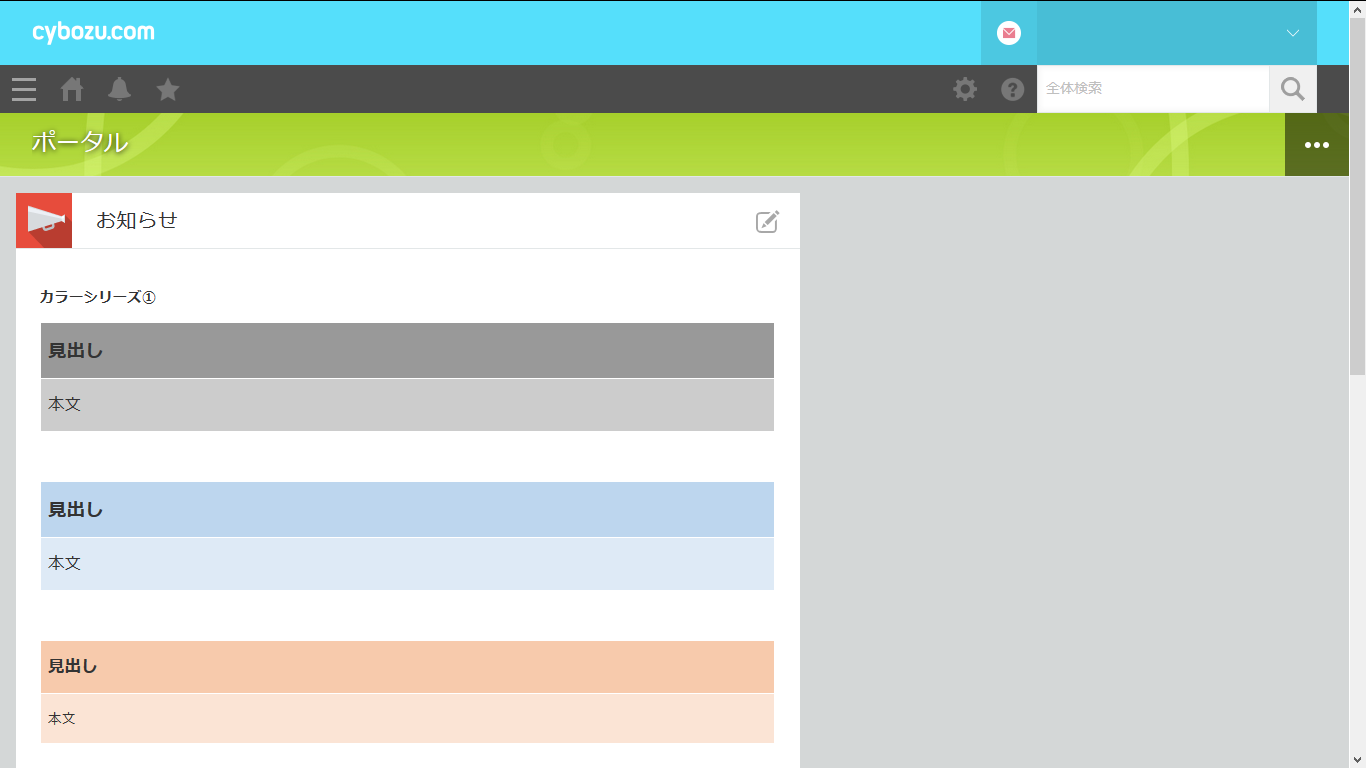 カラーシリーズ①カラーシリーズ➁2列3列4列見出し本文見出し本文見出し本文見出し本文見出し本文見出し本文見出し本文見出し本文見出し見出し本文本文見出し見出し本文本文見出し見出し本文本文見出し見出し本文本文見出し見出し見出し本文本文本文見出し見出し見出し本文本文本文見出し見出し見出し本文本文本文見出し見出し見出し本文本文本文見出し見出し見出し見出し本文本文本文本文見出し見出し見出し見出し本文本文本文本文見出し見出し見出し見出し本文本文本文本文見出し見出し見出し見出し本文本文本文本文